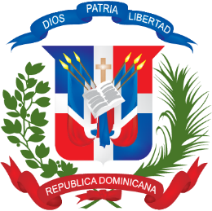 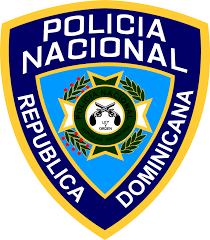 Nombre del Oferente: ______________________________________________________________________________________________Firma____________________________________________________________________Sello(Persona o personas autorizadas a firmar en nombre del Oferente)Renglón No.CódigoDescripciónUnidad demedidaMuestra EntregadaObservaciones1PANTALONES POLICIALES COLOR GRISUD2CAMISAS POLICIALES COLOR GRIS, MANGAS CORTASUD3CORBATAS COLOR NEGRO EN SEDAUD4CAMISAS POLICIALES COLOR GRIS, MANGAS LARGAS,UD5DISTINTIVO BORDADO TIPO LOGO POLICÍA NACIONAL, PARA CAMISASUD6DISTINTIVO BORDADO TIPO BANDERA NACIONAL, PARA CAMISASUD7JUEGO DE CHAMACOS POLICIALES, COLOR GRISUD8JUEGO DE CHAMACOS POLICIALES, TIPO DIGITALUD9PARES DE ZAPATOS POLICIALES COLOR NEGRO, PIEL OPACAPAR10PARES DE ZAPATOS POLICIALES COLOR NEGRO, EN CHAROLPAR11PARES DE BOTAS POLICIALES, COLOR NEGRO PARA CAMPAÑAPAR12CORREAS POLICIALES COLOR NEGRO, CON HEBILLA SOLID BRASSUD